Уважаемые ребята! 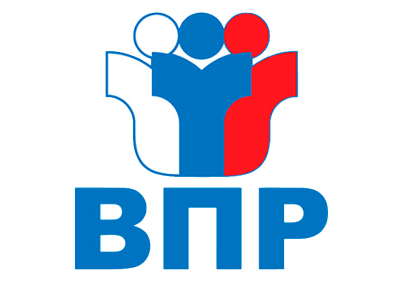 С 04 апреля по 26 апреля 2023 года в нашей школе пройдут Всероссийские проверочные работы (ВПР)График проведения всероссийских проверочных работ в МБОУ «СОШ № 19» в 2023 годуПредметПериод проведенияКлассыРусский язык18.04.2023 4 Русский язык19.04.2023 4, 5, 6 Русский язык20.04.20237, 8 Математика25.04.20234, 5, 6 Математика26.04.20237, 8 Окружающий мир27.04.20234 История (компьютерная форма)04.04.20235 Биология (традиционная форма)11.04.20235 Иностранный язык10.04.202311.04.20237 Общественно-научные предметы
история/обществознание 
(традиционная форма)05.04.20236 Общественно-научные предметы история (традиционная форма)Обществознание (компьютерная форма)
география06.04.20237 Общественно-научные предметыистория/обществознание/ (традиционная форма) география (компьютерная форма)07.04.20238 Естественно-научные предметы 
 география (компьютерная форма)биология (традиционная форма)
12.04.20236 Естественно-научные предметыБиология/физика (традиционная форма)13.04.20237 Естественно-научные предметы Биология/физика/химия (традиционная форма)14.04.20238 